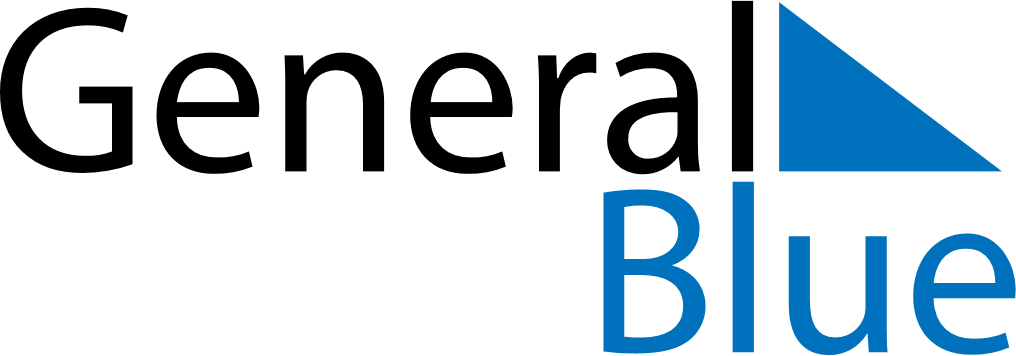 August 2024August 2024August 2024ChinaChinaMONTUEWEDTHUFRISATSUN1234Army Day5678910111213141516171819202122232425262728293031